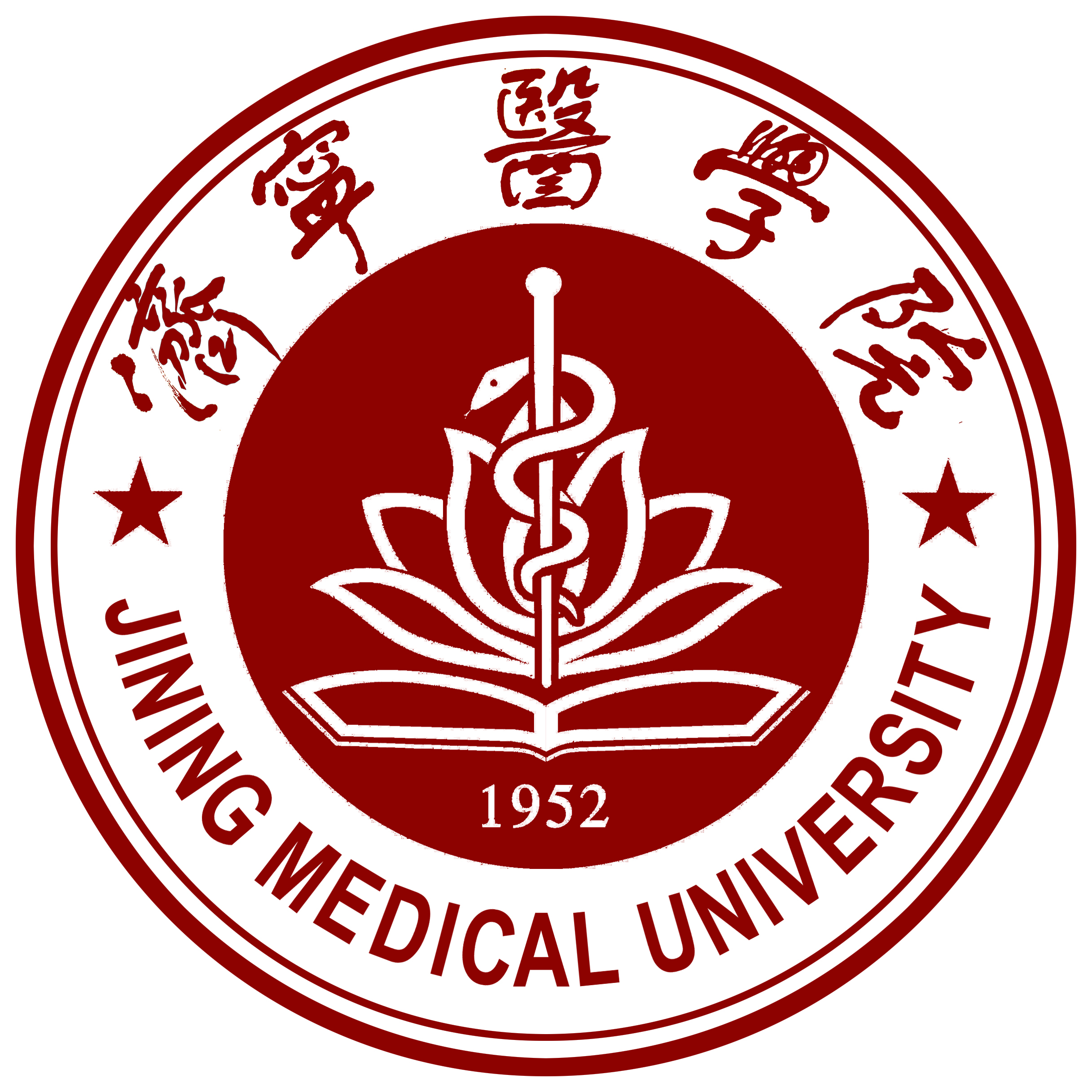 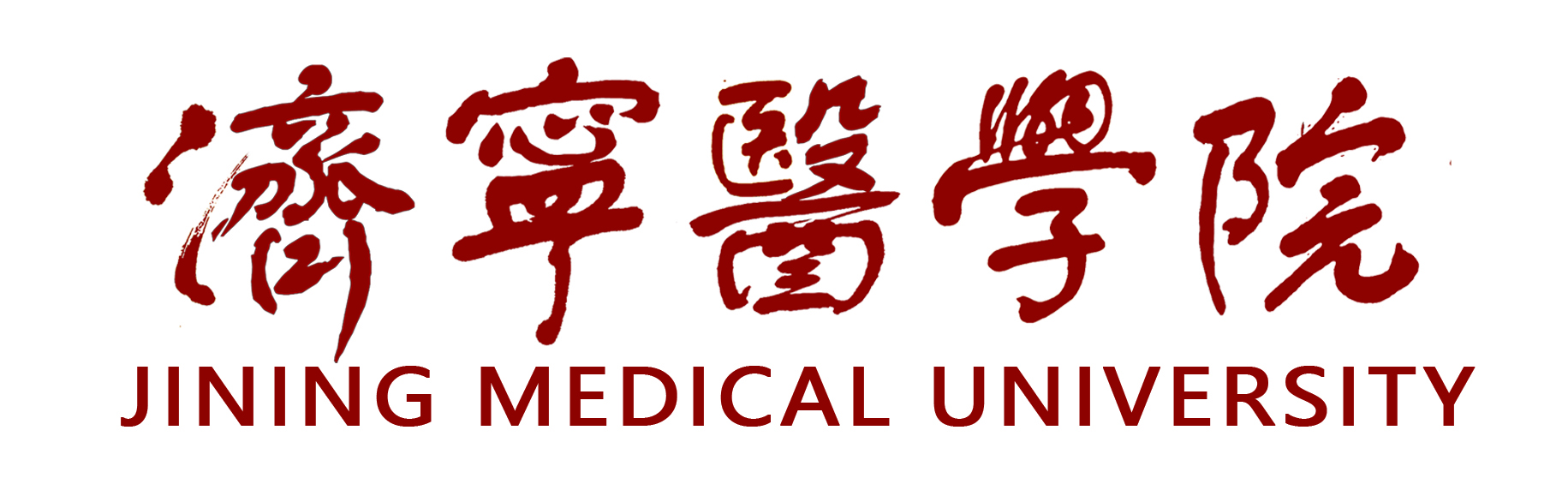 高层次科研项目培育计划申请书(人文社科类)济宁医学院2022年制基本信息项目组主要参与者（注: 项目组主要参与者不包括项目申请人）项目资金预算表正文：参照以下提纲撰写，要求逻辑清晰，主题突出，层次分明，内容翔实，排版清晰。一、课题设计论证1. [选题依据]国内外相关研究的学术史梳理及研究动态；本课题相对于已有研究的独到学术价值和应用价值等。2. [研究内容]  本课题的研究对象、总体框架、重点难点、主要目标等。3．[思路方法]  本课题研究的基本思路、具体研究方法、研究计划及其可行性等。4．[创新之处]  在学术思想、学术观点、研究方法等方面的特色和创新。5．[预期成果]  成果形式、使用去向及预期社会效益等。6．[参考文献]  开展本课题研究的主要中外参考文献。二、研究基础和条件保障1．[学术简历]课题负责人的主要学术简历、学术兼职，在相关研究领域的学术积累和贡献等。2．[研究基础] 课题负责人前期相关研究成果、核心观点及社会评价等。3．[承担项目] 负责人承担的各级各类科研项目情况，包括项目名称、资助机构、资助金额、结项情况、研究起止时间等。4．[与已承担项目或博士论文的关系]5．[条件保障] 完成本课题研究的时间保证、资料设备等科研条件。项目名称：申 请 人：所在院部：联系电话：电子邮箱：申报日期：2022年   月   日姓名性别出生年月出生年月学位研究领域研究领域职称每年工作时间（月）每年工作时间（月）每年工作时间（月）合作单位信息单位名称单位名称单位名称单位名称单位名称单位名称单位名称单位名称合作单位信息合作单位信息项目信息项目名称项目名称项目信息申请代码申请代码（按照国家社科基金项目申报数据代码表填写）（按照国家社科基金项目申报数据代码表填写）（按照国家社科基金项目申报数据代码表填写）（按照国家社科基金项目申报数据代码表填写）（按照国家社科基金项目申报数据代码表填写）（按照国家社科基金项目申报数据代码表填写）项目信息研究期限研究期限年    月 -       年    月年    月 -       年    月年    月 -       年    月年    月 -       年    月年    月 -       年    月年    月 -       年    月项目信息申请经费申请经费拟完成培育目标拟完成培育目标（按照申报通知中的培育目标进行选择）（按照申报通知中的培育目标进行选择）（按照申报通知中的培育目标进行选择）（按照申报通知中的培育目标进行选择）（按照申报通知中的培育目标进行选择）（按照申报通知中的培育目标进行选择）（按照申报通知中的培育目标进行选择）关键词关键词中文摘要编号姓名出生年月性别职称院部或外单位名称电话电子邮箱证件号码每年工作时间(月)123456789总人数高级中级初级博士后博士生硕士生序号科目名称金额（万元）备注（预算依据与说明）1资料费2数据采集费3会议费/差旅费/国际合作与交流费4设备费5专家咨询费6劳务费（研究生或非课题组成员劳务基金）7印刷费8管理费9其他费用10合计